Előterjesztés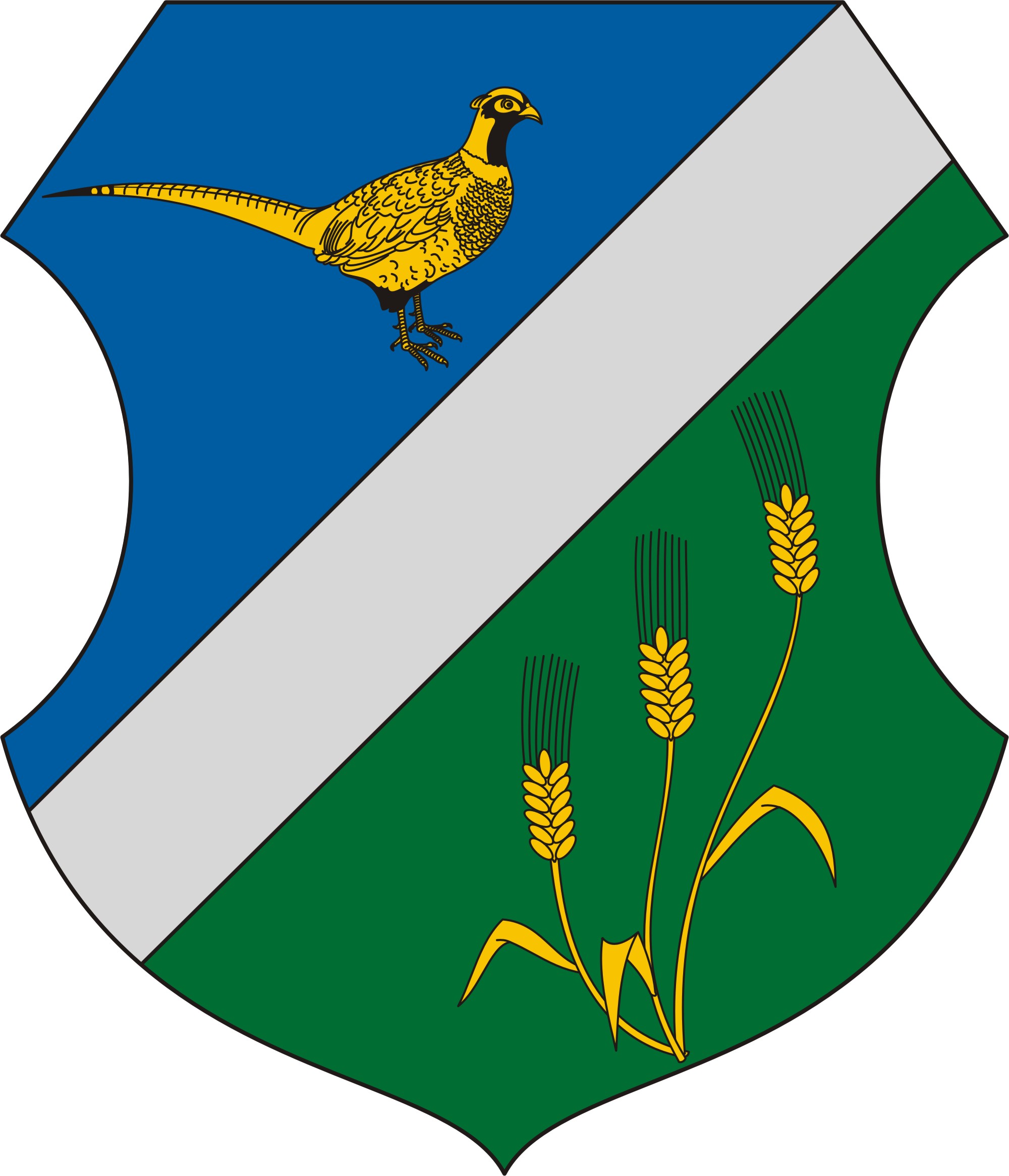 Fácánkert Község Önkormányzata Képviselő-testületének2019. február 12. napján tartandó ülésére                                                                   5 . napirendi pontTárgy: A 2019. évi közfoglalkoztatás igénybevételéhez benyújtott pályázatok bemutatása, beszámoló a 2018. évi közfoglalkoztatásrólElőterjesztő és előadó: Orbán Zsolt polgármester Tisztelt Képviselő-testület!A közfoglalkoztatás a munkaviszony egy speciális formája, támogatott „tranzitfoglalkoztatás”, amelynek célja, hogy a közfoglalkoztatott sikeresen vissza-, illetve bekerüljön az elsődleges munkaerőpiacra. A közfoglalkoztatás átmeneti munkalehetőséget biztosít azok számára, akiknek az önálló álláskeresése hosszú ideig eredménytelen. A közfoglalkoztatás a jelenlegi piaci és gazdasági környezetben számottevő lehetőséget jelent a halmozottan hátrányban lévő, foglalkoztatást helyettesítő támogatásban (a továbbiakban: FHT) részesülő, illetve álláskeresési vagy szociális ellátásra nem jogosult álláskeresők átmeneti jellegű, határozott időtartamú foglalkoztatására.Azt, hogy ki lehet közfoglalkoztatott, a közfoglalkoztatásról és a közfoglalkoztatáshoz kapcsolódó, valamint egyéb törvények módosításáról szóló 2011. évi CVI. törvény határozza meg. A 2019. évben a közfoglalkoztatásban résztvevők (bruttó) bére az alábbiak szerint alakul 8 órás munkarendbenSegédmunkás:  81.530FtKözfoglalkoztatottak által végzett feladatok:A korábbi években kialakított rendszer szerint végzik  a foglalkoztatottak a közterületi munkákat, A közterületi munkák közé tartozik:csapadékvíz-elvezetés, árkok karbantartása;az önkormányzat kezelésében lévő zöld területek kaszálása;a közterületen lerakott illegális szemét összegyűjtése és elszállítása;belterületi utak felújítása környezetének karbantartása.hó eltakarítás, síkosságmentesítésFácánkert Község Önkormányzata – a Tolna Megyei Kormányhivatal, Szekszárdi Járási Hivatal, Foglalkoztatási Osztályán keresztül – az alábbi táblázatok alapján kér támogatást a közfoglalkoztatásra. A 2019. évi közfoglalkoztatási igények felmérése megtörtént, az alábbi táblázat a leadott igénylést tartalmazza, konkrét hatósági szerződés megkötésére még nem került sor.Támogatás mértéke 70-100 %. Településünk 2018-ban is 70 %-os támogatásban részesült, ezért 2019. évre is ezzel számoltunk. Közfoglalkoztatási időszak: 2019.03.01. – 2019.11.30. (2019. költségvetés)Közfoglalkoztatási időszak (áthúzódó): 2019.12.01. – 2020.02.29. (2020. költségvetés)A lenti táblázatok alapján nyújtott támogatást a közfoglalkoztatásra a Tolna Megyei Kormányhivatal, Szekszárdi Járási Hivatal, Foglalkoztatási Osztálya 2018. évben:2018. évKözfoglalkoztatási időszak (áthúzódó): 2018.12.01. – 2019.02.28. (2019. költségvetés)2018-ban 2 fő diákmunkás lett foglalkoztatva, július hónapban 1 fő, augusztus hónapban 2 fő napi 6 órában. A támogatásnál figyelembe vehető bruttó bér  103.500 Ft/fő, valamint  20.183 Ft/fő szociális hozzájárulási adó.  Támogatás mértéke 100 %-os. Az összes átutalt támogatás 371.049 Ft.. Az önkormányzatot az üzemorvosi vizsgálat költsége terhelte.  2018-ban a 041233-as COFOG-on elszámolt összes kiadás 3.936.068 Ft. A Tolna Megyei Kormányhivatal által utalt összes támogatás  2.364.363 Ft. Kérem, hogy a képviselő-testület az előterjesztést tárgyalja meg, és hozzon határozatot az előterjesztésben foglaltakkal kapcsolatosan.Fácánkert, 2019. február 8.                                                                                                           Orbán Zsolt							                          polgármester                                                                       Határozati javaslatA 2018. évi közfoglalkoztatás igénybevételéhez benyújtott pályázatok bemutatásáról, beszámoló a 2017. évi közfoglalkoztatásrólFácánkert Község Önkormányzatának Képviselő-testülete a 2018. évi közfoglalkoztatásról szóló beszámolót elfogadja.A képviselő-testület az önkormányzat 2019. évi elindult közfoglalkoztatási programjaiban való részvétellel egyetért, azt támogatja.Felelős: Orbán Zsolt polgármesterHatáridő: azonnalLétszám (fő)Munkakör + munkaidőFoglalkoztatás kezdeteFoglalkoztatás végeTámogatás mértékeBérKözfoglalkoztatási bérSzociális hozzájárulási adóBér + szoc.hj.összesen (Ft)2Segédmunkás8 óra2019.03.012019.11.3070%81.530          1.467.540    143.0851.610.6252Segédmunkás 8 óra2019.04.10.2019.11.30.70 %81.5301.304.480    127.1871.431.6671Segédmunkás 8 óra2019.04.01.2019.11.30.70 %81.530652.24063.593  715.833A bérköltség után igényelhető támogatás:  2.630.6882.A program várhatóan 70 % támogatottságú, ekkor az önkormányzatnak 1.127.437 Ft önerőt kell 2019. évben biztosítania.A bérköltség után igényelhető támogatás:  2.630.6882.A program várhatóan 70 % támogatottságú, ekkor az önkormányzatnak 1.127.437 Ft önerőt kell 2019. évben biztosítania.A bérköltség után igényelhető támogatás:  2.630.6882.A program várhatóan 70 % támogatottságú, ekkor az önkormányzatnak 1.127.437 Ft önerőt kell 2019. évben biztosítania.A bérköltség után igényelhető támogatás:  2.630.6882.A program várhatóan 70 % támogatottságú, ekkor az önkormányzatnak 1.127.437 Ft önerőt kell 2019. évben biztosítania.A bérköltség után igényelhető támogatás:  2.630.6882.A program várhatóan 70 % támogatottságú, ekkor az önkormányzatnak 1.127.437 Ft önerőt kell 2019. évben biztosítania.A bérköltség után igényelhető támogatás:  2.630.6882.A program várhatóan 70 % támogatottságú, ekkor az önkormányzatnak 1.127.437 Ft önerőt kell 2019. évben biztosítania.A bérköltség után igényelhető támogatás:  2.630.6882.A program várhatóan 70 % támogatottságú, ekkor az önkormányzatnak 1.127.437 Ft önerőt kell 2019. évben biztosítania.A bérköltség után igényelhető támogatás:  2.630.6882.A program várhatóan 70 % támogatottságú, ekkor az önkormányzatnak 1.127.437 Ft önerőt kell 2019. évben biztosítania.A bérköltség után igényelhető támogatás:  2.630.6882.A program várhatóan 70 % támogatottságú, ekkor az önkormányzatnak 1.127.437 Ft önerőt kell 2019. évben biztosítania.Létszám (fő)Munkakör + munkaidőFoglalkoztatás kezdeteFoglalkoztatás végeTámogatás mértékeBérKözfoglalkoztatási bérSzociális hozzájárulási adóBér + szoc.hj. összesen (Ft)2Segédmunkás8 óra2019.12.012019.12.3170%81.530163.06015.898178.9582Segédmunkás 8 óra2019.12.012020.02.2970%81.530489.18047.695536.875A bérköltség után igényelhető támogatás: 501.083A program várhatóan 70% támogatottságú, az önkormányzatnak 214.750Ft kell önerőt biztosítania.A bérköltség után igényelhető támogatás: 501.083A program várhatóan 70% támogatottságú, az önkormányzatnak 214.750Ft kell önerőt biztosítania.A bérköltség után igényelhető támogatás: 501.083A program várhatóan 70% támogatottságú, az önkormányzatnak 214.750Ft kell önerőt biztosítania.A bérköltség után igényelhető támogatás: 501.083A program várhatóan 70% támogatottságú, az önkormányzatnak 214.750Ft kell önerőt biztosítania.A bérköltség után igényelhető támogatás: 501.083A program várhatóan 70% támogatottságú, az önkormányzatnak 214.750Ft kell önerőt biztosítania.A bérköltség után igényelhető támogatás: 501.083A program várhatóan 70% támogatottságú, az önkormányzatnak 214.750Ft kell önerőt biztosítania.A bérköltség után igényelhető támogatás: 501.083A program várhatóan 70% támogatottságú, az önkormányzatnak 214.750Ft kell önerőt biztosítania.A bérköltség után igényelhető támogatás: 501.083A program várhatóan 70% támogatottságú, az önkormányzatnak 214.750Ft kell önerőt biztosítania.A bérköltség után igényelhető támogatás: 501.083A program várhatóan 70% támogatottságú, az önkormányzatnak 214.750Ft kell önerőt biztosítania.Létszám (fő)Munkakör + munkaidőFoglalkoztatás kezdeteFoglalkoztatás végeTámogatás mértékeBérBérköltségSzociális hozzájár.adóBér + szoc.hj.összesen    (Ft)1segédmunkás 8 óra2017.12.01.2017.12.31.70 %81.53081.530     7.949    89.4791segédmunkás8 óra2017.12.012018.02.2870 %81530244.590   23.848  268.4384Segédmunkás8 óra2018.04.10.2018.11.30.70 %81.5302.515.784  245.2892.761.0731Segédmunkás 8 óra2018.07.012018.10.3170%81.530326.12031.797357.9172Segédmunkás 8 óra2018.12.012018.12.3170%81.530163.06015.898178.9582Segédmunkás 8 óra2018.12.012019.02.2870%81.530489.18047.695536.875Megjegyzés: A program teljes költsége: 4.192.740 Ft, igényelhető támogatás 2.934.918 Ft.A program 70 % támogatottságú volt, az önkormányzatnak  1.257.822 Ft önerőt kellett biztosítania.Megjegyzés: A program teljes költsége: 4.192.740 Ft, igényelhető támogatás 2.934.918 Ft.A program 70 % támogatottságú volt, az önkormányzatnak  1.257.822 Ft önerőt kellett biztosítania.Megjegyzés: A program teljes költsége: 4.192.740 Ft, igényelhető támogatás 2.934.918 Ft.A program 70 % támogatottságú volt, az önkormányzatnak  1.257.822 Ft önerőt kellett biztosítania.Megjegyzés: A program teljes költsége: 4.192.740 Ft, igényelhető támogatás 2.934.918 Ft.A program 70 % támogatottságú volt, az önkormányzatnak  1.257.822 Ft önerőt kellett biztosítania.Megjegyzés: A program teljes költsége: 4.192.740 Ft, igényelhető támogatás 2.934.918 Ft.A program 70 % támogatottságú volt, az önkormányzatnak  1.257.822 Ft önerőt kellett biztosítania.Megjegyzés: A program teljes költsége: 4.192.740 Ft, igényelhető támogatás 2.934.918 Ft.A program 70 % támogatottságú volt, az önkormányzatnak  1.257.822 Ft önerőt kellett biztosítania.Megjegyzés: A program teljes költsége: 4.192.740 Ft, igényelhető támogatás 2.934.918 Ft.A program 70 % támogatottságú volt, az önkormányzatnak  1.257.822 Ft önerőt kellett biztosítania.Megjegyzés: A program teljes költsége: 4.192.740 Ft, igényelhető támogatás 2.934.918 Ft.A program 70 % támogatottságú volt, az önkormányzatnak  1.257.822 Ft önerőt kellett biztosítania.Megjegyzés: A program teljes költsége: 4.192.740 Ft, igényelhető támogatás 2.934.918 Ft.A program 70 % támogatottságú volt, az önkormányzatnak  1.257.822 Ft önerőt kellett biztosítania.